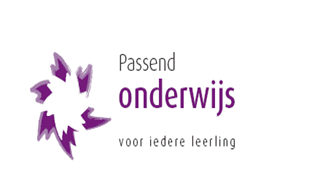 OndersteuningsprofielDit ondersteuningsprofiel vormt de basis voor een schoolondersteuningsplan en kan als bijlage daaraan worden toegevoegd. In het schoolondersteuningsplan staat beschreven op welke wijze de school vorm heeft gegeven aan de inhoud en organisatie van de hulp die geboden kan worden aan leerlingen. Dit plan is te vinden op www.swv-peelland.nl, de ondersteuningsprofielen zijn te vinden via de website van elke school.Naam (en locatie) van de school:Visie op ondersteuningDit ondersteuningsprofiel heeft betrekking op schooltype:[] Praktijkonderwijs[] VMBO basis[X] VMBO kader[X] VMBO-gemengd/theoretisch[] Havo[] VWO[] VSO	[] dagbesteding	[] arbeidstoeleiding	[X] vervolgonderwijsDit ondersteuningsprofiel heeft betrekking op  # leerlingen.*) Dit  zijn richtlijnen die gewogen worden om een beeld te verkrijgen.De school kan maximaal …. leerlingen toelaten die permanente ondersteuning behoeven.De Hilt (orthopedagogisch onderwijsinstituut voor SO en VSO)De Hilt is een speciale school voor kinderen met problemen in de omgang. Voordat een kind op onze school wordt aangemeld is er al heel wat gebeurd. Het kind ervaart dat de wijze waarop het reageert (gedrag) niet aansluit bij wat de omgeving verwacht. Dit leidt tot spanningen en conflicten, het kind voelt zich steeds minder begrepen, twijfelt aan zichzelf, wordt soms heel stil of opstandig.Op het moment dat ouders, school en soms hulpverlenende instanties aangeven dat dit ten koste gaat van de ontwikkeling van het kind, komt een school als De Hilt in beeld. Onze school is namelijk gespecialiseerd in de aanpak en begeleiding van kinderen met sociaal emotionele problemen. Deze problematiek staat centraal voor de school, daarvoor wordt een speciale aanpak gehanteerd in een aangepaste omgeving. Vanuit een zeer gestructureerde leer/leefomgeving, een eenduidige en consequente aanpak en met warmte voor elk kind wordt er hard gewerkt aan de persoonlijkheidsontwikkeling van ieder kind. Dit betekent dat De Hilt accent legt op het leren omgaan met elkaar en het bieden van onderwijs op het niveau van het kind.Toelating*)PrOVmbo/bVmbo/kVmbo/t-gHavovwoVSOAdvies van de basisschool / TLVLeidendLeidendLeidendIntelligentieOndersteunendOndersteunendOndersteunendLeerrendementenOndersteunendOndersteunendOndersteunendCitoscoreOndersteunendOndersteunendOndersteunendVSO-verklaring  (in toekomst verklaring SWV)VerplichtVerplichtVerplichtAanvullende informatieSociaal-emotioneel functionerenErnstige gedrags- en of psychiatrische problemen. Ernstige gedrags- en of psychiatrische problemen. Ernstige gedrags- en of psychiatrische problemen. Ernstige gedrags- en of psychiatrische problemen. Ernstige gedrags- en of psychiatrische problemen. Ernstige gedrags- en of psychiatrische problemen. Ernstige gedrags- en of psychiatrische problemen. Ondersteunings-behoefteSchoolvorderingen, leerwerkgedrag, interactie met onderwijsgevend personeel, interactie met leeftijdgenoten, functioneren in een groep en extreem gedrag.Schoolvorderingen, leerwerkgedrag, interactie met onderwijsgevend personeel, interactie met leeftijdgenoten, functioneren in een groep en extreem gedrag.Schoolvorderingen, leerwerkgedrag, interactie met onderwijsgevend personeel, interactie met leeftijdgenoten, functioneren in een groep en extreem gedrag.Schoolvorderingen, leerwerkgedrag, interactie met onderwijsgevend personeel, interactie met leeftijdgenoten, functioneren in een groep en extreem gedrag.Schoolvorderingen, leerwerkgedrag, interactie met onderwijsgevend personeel, interactie met leeftijdgenoten, functioneren in een groep en extreem gedrag.Schoolvorderingen, leerwerkgedrag, interactie met onderwijsgevend personeel, interactie met leeftijdgenoten, functioneren in een groep en extreem gedrag.Schoolvorderingen, leerwerkgedrag, interactie met onderwijsgevend personeel, interactie met leeftijdgenoten, functioneren in een groep en extreem gedrag.Ontwikkelings-perspectiefVervolg-onderwijsVervolg-onderwijsVervolg-onderwijsVervolg-onderwijsVervolg-onderwijsVervolg-onderwijsVervolg-onderwijsOverig, nl……….Toelichting:Het samenwerkingsverband biedt leerlingen die extra ondersteuning nodig hebben zo veel mogelijk ondersteuning binnen de regio, dicht bij huis en in een reguliere school. Dat gebeurt in overleg met de ouders en de leerlingen zelf. Als plaatsing op een reguliere school niet mogelijk is, kan deze commissie het advies geven de leerling (tijdelijk) toe te laten tot een school voor speciaal onderwijs. Mochten ouders het niet eens zijn over het al dan niet toelaten tot een school voor speciaal onderwijs, dan kunnen zij bezwaar maken tegen dat besluit. Met de invoering van passend onderwijs hebben scholen zorgplicht. Dat betekent dat ze verantwoordelijk zijn voor het zoeken van de juiste onderwijsplek voor elke leerling die zich bij hen heeft ingeschreven. Ouders melden hun kind aan bij de school van hun keuze, en de school zoekt een passende onderwijsplek.Toelichting:Het samenwerkingsverband biedt leerlingen die extra ondersteuning nodig hebben zo veel mogelijk ondersteuning binnen de regio, dicht bij huis en in een reguliere school. Dat gebeurt in overleg met de ouders en de leerlingen zelf. Als plaatsing op een reguliere school niet mogelijk is, kan deze commissie het advies geven de leerling (tijdelijk) toe te laten tot een school voor speciaal onderwijs. Mochten ouders het niet eens zijn over het al dan niet toelaten tot een school voor speciaal onderwijs, dan kunnen zij bezwaar maken tegen dat besluit. Met de invoering van passend onderwijs hebben scholen zorgplicht. Dat betekent dat ze verantwoordelijk zijn voor het zoeken van de juiste onderwijsplek voor elke leerling die zich bij hen heeft ingeschreven. Ouders melden hun kind aan bij de school van hun keuze, en de school zoekt een passende onderwijsplek.Toelichting:Het samenwerkingsverband biedt leerlingen die extra ondersteuning nodig hebben zo veel mogelijk ondersteuning binnen de regio, dicht bij huis en in een reguliere school. Dat gebeurt in overleg met de ouders en de leerlingen zelf. Als plaatsing op een reguliere school niet mogelijk is, kan deze commissie het advies geven de leerling (tijdelijk) toe te laten tot een school voor speciaal onderwijs. Mochten ouders het niet eens zijn over het al dan niet toelaten tot een school voor speciaal onderwijs, dan kunnen zij bezwaar maken tegen dat besluit. Met de invoering van passend onderwijs hebben scholen zorgplicht. Dat betekent dat ze verantwoordelijk zijn voor het zoeken van de juiste onderwijsplek voor elke leerling die zich bij hen heeft ingeschreven. Ouders melden hun kind aan bij de school van hun keuze, en de school zoekt een passende onderwijsplek.Toelichting:Het samenwerkingsverband biedt leerlingen die extra ondersteuning nodig hebben zo veel mogelijk ondersteuning binnen de regio, dicht bij huis en in een reguliere school. Dat gebeurt in overleg met de ouders en de leerlingen zelf. Als plaatsing op een reguliere school niet mogelijk is, kan deze commissie het advies geven de leerling (tijdelijk) toe te laten tot een school voor speciaal onderwijs. Mochten ouders het niet eens zijn over het al dan niet toelaten tot een school voor speciaal onderwijs, dan kunnen zij bezwaar maken tegen dat besluit. Met de invoering van passend onderwijs hebben scholen zorgplicht. Dat betekent dat ze verantwoordelijk zijn voor het zoeken van de juiste onderwijsplek voor elke leerling die zich bij hen heeft ingeschreven. Ouders melden hun kind aan bij de school van hun keuze, en de school zoekt een passende onderwijsplek.ToelatingsprocedureAltijdIndien hiertoe aanleiding isNooitNooitIntakegesprek met oudersXOOOIntakegesprek met leerlingXOOOOverdrachtsgesprekmet school van herkomstOXOOAanvullend onderzoek door VOOXOOObservatie op VOOXOOObservatie op school van herkomst (PO)OXOOContact met betrokken zorginstelling(en)OX OOOverig, nl.:______________OOOOToelichting: Er is altijd een TLV nodig afgegeven door het SWV. Toelichting: Er is altijd een TLV nodig afgegeven door het SWV. Toelichting: Er is altijd een TLV nodig afgegeven door het SWV. Toelichting: Er is altijd een TLV nodig afgegeven door het SWV. Deskundigen binnen de schoolOp school aanwezigOp afroep beschikbaarNiet aanwezigAmbitie voor volgend schooljaarAmbitie voor volgend schooljaarOpvoedondersteuner OXOOOPsycholoogOOXOOOrthopedagoogXOOOOLeerlingbegeleider/counselorXOOOORemedial teacherXOOOODecaanXOOOOVertrouwenspersoonXOOOOAmbulante begeleider vanuit VSOOOXOOAuticoachXOOOODyslexiecoach/-coördinatorXOOOODyscalculiecoach/-coördinatorXOOOOZorgcoördinatorXOOOOIB-erXOOOOLogopedistXOOOOFysiotherapeutOXOOOErgotherapeutOXOOOArbeidstoeleiderXOOOOOverig, nl: Creatief therapeutXOOOOToelichting: Toelichting: Toelichting: Toelichting: Toelichting: Didactische ondersteuningGeboden binnen de vaklessenGeboden in groepsverbandGeboden individueelGeboden op kosten van oudersWordt niet gebodenAmbitie voorvolgend schooljaarTechnisch lezenXOOOOOBegrijpend lezenXOOOOOSpellingXOOOOORekenenXOOOOODyslexiebegeleidingXOXOOODyscalculiebegeleidingXOXOOOStudiebegeleiding (leren leren)XOXOOOPlanning en organiserenXOXOOOVakinhoudelijke bijlesXXXOOOHuiswerkklas/-begeleidingXXXOOOBegeleiding bij hoogbegaafdheidOOX OOOBegeleiding bij moeilijk lerendXXXOOOAnders:OOOOOOToelichting:In de V.S.O.-afdeling wordt gericht gewerkt aan de voorbereiding naar een overstap naar het reguliere onderwijs (VO en MBO), de arbeidsmarkt of een combinatie van leren en werken. Er zijn drie verschillende leerwegen:VMBO-B, VMBO-K en VMBO-T. Afhankelijk van de motivatie en de mogelijkheden van de jongere wordt een keuze gemaakt voor de leerweg. Het kan gebeuren dat er tussentijds overgestapt wordt. Daarnaast kan het voorkomen dat er voor een leerling binnen de gekozen richting een aangepast programma komt. We proberen waar mogelijk maatwerk te leveren. Dit wordt uiteraard met de ouders en de leerling besproken.Er wordt gewerkt met methodes die ook in het reguliere VMBO gebruikt worden, zowel klassikaal, in niveaugroepen (soms individueel). De nadruk blijft liggen op het leren omgaan met leeftijdsgenoten en volwassenen in allerlei situaties.Toelichting:In de V.S.O.-afdeling wordt gericht gewerkt aan de voorbereiding naar een overstap naar het reguliere onderwijs (VO en MBO), de arbeidsmarkt of een combinatie van leren en werken. Er zijn drie verschillende leerwegen:VMBO-B, VMBO-K en VMBO-T. Afhankelijk van de motivatie en de mogelijkheden van de jongere wordt een keuze gemaakt voor de leerweg. Het kan gebeuren dat er tussentijds overgestapt wordt. Daarnaast kan het voorkomen dat er voor een leerling binnen de gekozen richting een aangepast programma komt. We proberen waar mogelijk maatwerk te leveren. Dit wordt uiteraard met de ouders en de leerling besproken.Er wordt gewerkt met methodes die ook in het reguliere VMBO gebruikt worden, zowel klassikaal, in niveaugroepen (soms individueel). De nadruk blijft liggen op het leren omgaan met leeftijdsgenoten en volwassenen in allerlei situaties.Toelichting:In de V.S.O.-afdeling wordt gericht gewerkt aan de voorbereiding naar een overstap naar het reguliere onderwijs (VO en MBO), de arbeidsmarkt of een combinatie van leren en werken. Er zijn drie verschillende leerwegen:VMBO-B, VMBO-K en VMBO-T. Afhankelijk van de motivatie en de mogelijkheden van de jongere wordt een keuze gemaakt voor de leerweg. Het kan gebeuren dat er tussentijds overgestapt wordt. Daarnaast kan het voorkomen dat er voor een leerling binnen de gekozen richting een aangepast programma komt. We proberen waar mogelijk maatwerk te leveren. Dit wordt uiteraard met de ouders en de leerling besproken.Er wordt gewerkt met methodes die ook in het reguliere VMBO gebruikt worden, zowel klassikaal, in niveaugroepen (soms individueel). De nadruk blijft liggen op het leren omgaan met leeftijdsgenoten en volwassenen in allerlei situaties.Toelichting:In de V.S.O.-afdeling wordt gericht gewerkt aan de voorbereiding naar een overstap naar het reguliere onderwijs (VO en MBO), de arbeidsmarkt of een combinatie van leren en werken. Er zijn drie verschillende leerwegen:VMBO-B, VMBO-K en VMBO-T. Afhankelijk van de motivatie en de mogelijkheden van de jongere wordt een keuze gemaakt voor de leerweg. Het kan gebeuren dat er tussentijds overgestapt wordt. Daarnaast kan het voorkomen dat er voor een leerling binnen de gekozen richting een aangepast programma komt. We proberen waar mogelijk maatwerk te leveren. Dit wordt uiteraard met de ouders en de leerling besproken.Er wordt gewerkt met methodes die ook in het reguliere VMBO gebruikt worden, zowel klassikaal, in niveaugroepen (soms individueel). De nadruk blijft liggen op het leren omgaan met leeftijdsgenoten en volwassenen in allerlei situaties.Toelichting:In de V.S.O.-afdeling wordt gericht gewerkt aan de voorbereiding naar een overstap naar het reguliere onderwijs (VO en MBO), de arbeidsmarkt of een combinatie van leren en werken. Er zijn drie verschillende leerwegen:VMBO-B, VMBO-K en VMBO-T. Afhankelijk van de motivatie en de mogelijkheden van de jongere wordt een keuze gemaakt voor de leerweg. Het kan gebeuren dat er tussentijds overgestapt wordt. Daarnaast kan het voorkomen dat er voor een leerling binnen de gekozen richting een aangepast programma komt. We proberen waar mogelijk maatwerk te leveren. Dit wordt uiteraard met de ouders en de leerling besproken.Er wordt gewerkt met methodes die ook in het reguliere VMBO gebruikt worden, zowel klassikaal, in niveaugroepen (soms individueel). De nadruk blijft liggen op het leren omgaan met leeftijdsgenoten en volwassenen in allerlei situaties.Toelichting:In de V.S.O.-afdeling wordt gericht gewerkt aan de voorbereiding naar een overstap naar het reguliere onderwijs (VO en MBO), de arbeidsmarkt of een combinatie van leren en werken. Er zijn drie verschillende leerwegen:VMBO-B, VMBO-K en VMBO-T. Afhankelijk van de motivatie en de mogelijkheden van de jongere wordt een keuze gemaakt voor de leerweg. Het kan gebeuren dat er tussentijds overgestapt wordt. Daarnaast kan het voorkomen dat er voor een leerling binnen de gekozen richting een aangepast programma komt. We proberen waar mogelijk maatwerk te leveren. Dit wordt uiteraard met de ouders en de leerling besproken.Er wordt gewerkt met methodes die ook in het reguliere VMBO gebruikt worden, zowel klassikaal, in niveaugroepen (soms individueel). De nadruk blijft liggen op het leren omgaan met leeftijdsgenoten en volwassenen in allerlei situaties.Toelichting:In de V.S.O.-afdeling wordt gericht gewerkt aan de voorbereiding naar een overstap naar het reguliere onderwijs (VO en MBO), de arbeidsmarkt of een combinatie van leren en werken. Er zijn drie verschillende leerwegen:VMBO-B, VMBO-K en VMBO-T. Afhankelijk van de motivatie en de mogelijkheden van de jongere wordt een keuze gemaakt voor de leerweg. Het kan gebeuren dat er tussentijds overgestapt wordt. Daarnaast kan het voorkomen dat er voor een leerling binnen de gekozen richting een aangepast programma komt. We proberen waar mogelijk maatwerk te leveren. Dit wordt uiteraard met de ouders en de leerling besproken.Er wordt gewerkt met methodes die ook in het reguliere VMBO gebruikt worden, zowel klassikaal, in niveaugroepen (soms individueel). De nadruk blijft liggen op het leren omgaan met leeftijdsgenoten en volwassenen in allerlei situaties.Toelichting:In de V.S.O.-afdeling wordt gericht gewerkt aan de voorbereiding naar een overstap naar het reguliere onderwijs (VO en MBO), de arbeidsmarkt of een combinatie van leren en werken. Er zijn drie verschillende leerwegen:VMBO-B, VMBO-K en VMBO-T. Afhankelijk van de motivatie en de mogelijkheden van de jongere wordt een keuze gemaakt voor de leerweg. Het kan gebeuren dat er tussentijds overgestapt wordt. Daarnaast kan het voorkomen dat er voor een leerling binnen de gekozen richting een aangepast programma komt. We proberen waar mogelijk maatwerk te leveren. Dit wordt uiteraard met de ouders en de leerling besproken.Er wordt gewerkt met methodes die ook in het reguliere VMBO gebruikt worden, zowel klassikaal, in niveaugroepen (soms individueel). De nadruk blijft liggen op het leren omgaan met leeftijdsgenoten en volwassenen in allerlei situaties.Sociaal-emotionele ondersteuningGeboden binnen de vaklessenGeboden in groeps-verbandGeboden individueelGeboden op kosten van oudersWordt niet gebodenAmbitie voorvolgend schooljaarAmbitie voorvolgend schooljaarFaalangstreductieXOXOOOOExamenvreesreductieXOXOOOOSociale vaardigheid (-training)XOXOOOOCounselingOOOOOOOJongerencoachingOOOOOOOPeermediationXOOOOOOHoogbegaafdheidOOXOOOOConcentratiesproblemenXOOOOOOMotivatieproblemenXOOOOOOWerkhoudingXOOOOOOAgressieregulatieOOOOOOOPsycho-educatieOOOOOOOAnder, nl.: Via HulpverleningOOXOOOOToelichting:Vanuit haar pedagogische taakstelling is De Hilt zeer gericht bezig met het creëren en in stand houden van een pedagogisch klimaat waarbij rust, voorspelbaarheid, veiligheid, geborgenheid en respect de belangrijkste pilaren zijn. Dit klimaat is de basis van waaruit het kind onderwezen en begeleid kan worden in de sociaal emotionele ontwikkeling. Een protocol veiligheidsbeleid ten aanzien van welbevinden ligt ter inzage op school.Toelichting:Vanuit haar pedagogische taakstelling is De Hilt zeer gericht bezig met het creëren en in stand houden van een pedagogisch klimaat waarbij rust, voorspelbaarheid, veiligheid, geborgenheid en respect de belangrijkste pilaren zijn. Dit klimaat is de basis van waaruit het kind onderwezen en begeleid kan worden in de sociaal emotionele ontwikkeling. Een protocol veiligheidsbeleid ten aanzien van welbevinden ligt ter inzage op school.Toelichting:Vanuit haar pedagogische taakstelling is De Hilt zeer gericht bezig met het creëren en in stand houden van een pedagogisch klimaat waarbij rust, voorspelbaarheid, veiligheid, geborgenheid en respect de belangrijkste pilaren zijn. Dit klimaat is de basis van waaruit het kind onderwezen en begeleid kan worden in de sociaal emotionele ontwikkeling. Een protocol veiligheidsbeleid ten aanzien van welbevinden ligt ter inzage op school.Toelichting:Vanuit haar pedagogische taakstelling is De Hilt zeer gericht bezig met het creëren en in stand houden van een pedagogisch klimaat waarbij rust, voorspelbaarheid, veiligheid, geborgenheid en respect de belangrijkste pilaren zijn. Dit klimaat is de basis van waaruit het kind onderwezen en begeleid kan worden in de sociaal emotionele ontwikkeling. Een protocol veiligheidsbeleid ten aanzien van welbevinden ligt ter inzage op school.Toelichting:Vanuit haar pedagogische taakstelling is De Hilt zeer gericht bezig met het creëren en in stand houden van een pedagogisch klimaat waarbij rust, voorspelbaarheid, veiligheid, geborgenheid en respect de belangrijkste pilaren zijn. Dit klimaat is de basis van waaruit het kind onderwezen en begeleid kan worden in de sociaal emotionele ontwikkeling. Een protocol veiligheidsbeleid ten aanzien van welbevinden ligt ter inzage op school.Toelichting:Vanuit haar pedagogische taakstelling is De Hilt zeer gericht bezig met het creëren en in stand houden van een pedagogisch klimaat waarbij rust, voorspelbaarheid, veiligheid, geborgenheid en respect de belangrijkste pilaren zijn. Dit klimaat is de basis van waaruit het kind onderwezen en begeleid kan worden in de sociaal emotionele ontwikkeling. Een protocol veiligheidsbeleid ten aanzien van welbevinden ligt ter inzage op school.Toelichting:Vanuit haar pedagogische taakstelling is De Hilt zeer gericht bezig met het creëren en in stand houden van een pedagogisch klimaat waarbij rust, voorspelbaarheid, veiligheid, geborgenheid en respect de belangrijkste pilaren zijn. Dit klimaat is de basis van waaruit het kind onderwezen en begeleid kan worden in de sociaal emotionele ontwikkeling. Een protocol veiligheidsbeleid ten aanzien van welbevinden ligt ter inzage op school.Ondersteuningbij fysieke problemenGeboden binnen de vaklessenGeboden in groeps-verbandGeboden individueelGeboden op kosten van oudersWordt niet gebodenAmbitie voorvolgend schooljaarAmbitie voorvolgend schooljaarAuditieve problemenOOOOOOOVisuele problemenOOOOOOOSpraakproblemenOOXOOOOMotorische problemenOOOXOOOMedische problemenOOXOOOOToelichting: Incidenteel is er spraken van samenwerking met AB van een ander cluster. Toelichting: Incidenteel is er spraken van samenwerking met AB van een ander cluster. Toelichting: Incidenteel is er spraken van samenwerking met AB van een ander cluster. Toelichting: Incidenteel is er spraken van samenwerking met AB van een ander cluster. Toelichting: Incidenteel is er spraken van samenwerking met AB van een ander cluster. Toelichting: Incidenteel is er spraken van samenwerking met AB van een ander cluster. Toelichting: Incidenteel is er spraken van samenwerking met AB van een ander cluster. Onderwijs-materialen en -faciliteitenBeschikbaar voor alle leerlingenBeschikbaar voor enkele leerlingenBeschikbaar op kosten van de oudersNiet aanwezigAmbitie voorvolgend schooljaarLaptops voor maken van toetsenOXOOOVoorleesapparatuur (zoals Kurzweil)OXOOORT-materiaalOXOOOAnders, nl. TaalblokjesOXOOOToelichting: Sprake van samenwerking met Herlaarhof voor dyslexie training.Toelichting: Sprake van samenwerking met Herlaarhof voor dyslexie training.Toelichting: Sprake van samenwerking met Herlaarhof voor dyslexie training.Toelichting: Sprake van samenwerking met Herlaarhof voor dyslexie training.Toelichting: Sprake van samenwerking met Herlaarhof voor dyslexie training.Toelichting: Sprake van samenwerking met Herlaarhof voor dyslexie training.Inrichting gebouwInrichting gebouwInrichting gebouwBeschikbaar voor alle leerlingenBeschikbaar voor alle leerlingenBeschikbaar voor alle leerlingenBeschikbaar voor groepen leerlingenBeschikbaar voor groepen leerlingenBeschikbaar voor groepen leerlingenBeschikbaar voor individuele leerlingenBeschikbaar voor individuele leerlingenNiet aanwezigAmbitie voorvolgend schooljaarAmbitie voorvolgend schooljaarAmbitie voorvolgend schooljaarAmbitie voorvolgend schooljaarRolstoeltoegankelijkRolstoeltoegankelijkRolstoeltoegankelijkOOOOOOXXOOOOOMinder-validetoiletMinder-validetoiletMinder-validetoiletOOOOOOXXOOOOOPrikkelarme werkplekkenPrikkelarme werkplekkenPrikkelarme werkplekkenOOOOOOXXOOOOORustige plek waar leerling zich kan terugtrekkenRustige plek waar leerling zich kan terugtrekkenRustige plek waar leerling zich kan terugtrekkenOOOOOOXXOOOOOTime out voorzieningTime out voorzieningTime out voorzieningOOOOOOXXOOOOOInterne reboundInterne reboundInterne reboundOOOOOOOOXOOOOLiftLiftLiftOOOOOOXXOOOOOVerzorgingsruimteVerzorgingsruimteVerzorgingsruimteOOOOOOOOXOOOOAnders, nl.____________Anders, nl.____________Anders, nl.____________OOOOOOOOOOOOOToelichting:Toelichting:Toelichting:Toelichting:Toelichting:Toelichting:Toelichting:Toelichting:Toelichting:Toelichting:Toelichting:Toelichting:Toelichting:Toelichting:ExpertiseExpertiseAlle docentenAlle docentenAlle docentenMeerderedocentenMeerderedocentenMeerderedocentenExpertsExpertsExpertsExpertise niet aanwezigExpertise niet aanwezigAmbitie voorvolgend schooljaarAmbitie voorvolgend schooljaarAmbitie voorvolgend schooljaarSignaleren van leer- en sociaal-emotionele problemenSignaleren van leer- en sociaal-emotionele problemenXXXOOOXXXOOOOODifferentiërenDifferentiërenXXXOOOOOOOOOOOKlassenmanagementKlassenmanagementXXXOOOXXXOOOOOHandelingsplanningHandelingsplanningXXXOOOXXXOOOOOFaalangstFaalangstXXXOOOXXXOOOOODyslexieDyslexieOOOXXXOOOOOOOODyscalculieDyscalculieOOOXXXOOOOOOOOAD(H)DAD(H)DXXXOOOXXXOOOOOAutisme (en –verwant)Autisme (en –verwant)XXXOOOXXXOOOOOGedragsproblemenGedragsproblemenXXXOOOXXXOOOOOODDODDXXXOOOOOOOOOOODepressieDepressieXXXOOOOOOOOOOOLeerstoornissenLeerstoornissenOOOXXXOOOOOOOONLDNLDOOOXXXOOOOOOOOHoogbegaafdheidHoogbegaafdheidOOOOOOOOOOOOOOZwakbegaafdheidZwakbegaafdheidOOOXXXOOOOOOOOMotorische problemenMotorische problemenOOOOOOOOOOOOOOAnders, nl______________Anders, nl______________Toelichting:Toelichting:Toelichting:Toelichting:Toelichting:Toelichting:Toelichting:Toelichting:Toelichting:Toelichting:Toelichting:Toelichting:Toelichting:Toelichting:Samenwerking met instanties buiten de school Structureel/systematisch overlegStructureel/systematisch overlegStructureel/systematisch overlegIncidenteel overlegIncidenteel overlegIncidenteel overlegGeen overlegGeen overlegGeen overlegToelichting op aard van de samenwerkingToelichting op aard van de samenwerkingToelichting op aard van de samenwerkingToelichting op aard van de samenwerkingToelichting op aard van de samenwerkingCentrum voor Jeugd en GezinOOOOOOXXXBureau Jeugdzorg XXXOOOOOOMEE XXXOOOOOOGGZXXXOOOOOOGGDXXXOOOOOOjeugdhulpverlening XXXOOOOOOMedische instantieOOOXXXOOOPsychologenpraktijkOOOXXXOOORemedial teacherOOOXXXOOOParamedische instellingOOOXXXOOOGezondheidszorgOOOXXXOOOPolitieXXXOOOOOOLeerplichtXXXOOOOOONovadicX X X OOOOOOUWVX X X OOOOOOAnders, nl.OOOOOOOOOToelichting:Er is sprake van nauwe samenwerking met diverse hulpverleningsinstanties, zodat leerlingen na schooltijd aan diverse trainingen deelnemen (o.a. TOM training, psycho-educatie, agressie regulatie training, PMT, faalangstreductie training). Met GGZ en BJZ is er om de 6 weken een MDO overleg, waarin samen met ouders overleg plaats vindt over afstemming tussen thuis, school en hulpverlening. Zo ook op afspraak met andere hulpverleningsinstanties. Met UWV is er 6 keer per jaar overleg/evaluatie over uitstroommogelijkheden van alle leerlingen.  Aan het Zorgteam overleg nemen medewerkers van MEE, leerplicht, politie, BJZ, GGD en GGZ deel. Toelichting:Er is sprake van nauwe samenwerking met diverse hulpverleningsinstanties, zodat leerlingen na schooltijd aan diverse trainingen deelnemen (o.a. TOM training, psycho-educatie, agressie regulatie training, PMT, faalangstreductie training). Met GGZ en BJZ is er om de 6 weken een MDO overleg, waarin samen met ouders overleg plaats vindt over afstemming tussen thuis, school en hulpverlening. Zo ook op afspraak met andere hulpverleningsinstanties. Met UWV is er 6 keer per jaar overleg/evaluatie over uitstroommogelijkheden van alle leerlingen.  Aan het Zorgteam overleg nemen medewerkers van MEE, leerplicht, politie, BJZ, GGD en GGZ deel. Toelichting:Er is sprake van nauwe samenwerking met diverse hulpverleningsinstanties, zodat leerlingen na schooltijd aan diverse trainingen deelnemen (o.a. TOM training, psycho-educatie, agressie regulatie training, PMT, faalangstreductie training). Met GGZ en BJZ is er om de 6 weken een MDO overleg, waarin samen met ouders overleg plaats vindt over afstemming tussen thuis, school en hulpverlening. Zo ook op afspraak met andere hulpverleningsinstanties. Met UWV is er 6 keer per jaar overleg/evaluatie over uitstroommogelijkheden van alle leerlingen.  Aan het Zorgteam overleg nemen medewerkers van MEE, leerplicht, politie, BJZ, GGD en GGZ deel. Toelichting:Er is sprake van nauwe samenwerking met diverse hulpverleningsinstanties, zodat leerlingen na schooltijd aan diverse trainingen deelnemen (o.a. TOM training, psycho-educatie, agressie regulatie training, PMT, faalangstreductie training). Met GGZ en BJZ is er om de 6 weken een MDO overleg, waarin samen met ouders overleg plaats vindt over afstemming tussen thuis, school en hulpverlening. Zo ook op afspraak met andere hulpverleningsinstanties. Met UWV is er 6 keer per jaar overleg/evaluatie over uitstroommogelijkheden van alle leerlingen.  Aan het Zorgteam overleg nemen medewerkers van MEE, leerplicht, politie, BJZ, GGD en GGZ deel. Toelichting:Er is sprake van nauwe samenwerking met diverse hulpverleningsinstanties, zodat leerlingen na schooltijd aan diverse trainingen deelnemen (o.a. TOM training, psycho-educatie, agressie regulatie training, PMT, faalangstreductie training). Met GGZ en BJZ is er om de 6 weken een MDO overleg, waarin samen met ouders overleg plaats vindt over afstemming tussen thuis, school en hulpverlening. Zo ook op afspraak met andere hulpverleningsinstanties. Met UWV is er 6 keer per jaar overleg/evaluatie over uitstroommogelijkheden van alle leerlingen.  Aan het Zorgteam overleg nemen medewerkers van MEE, leerplicht, politie, BJZ, GGD en GGZ deel. Toelichting:Er is sprake van nauwe samenwerking met diverse hulpverleningsinstanties, zodat leerlingen na schooltijd aan diverse trainingen deelnemen (o.a. TOM training, psycho-educatie, agressie regulatie training, PMT, faalangstreductie training). Met GGZ en BJZ is er om de 6 weken een MDO overleg, waarin samen met ouders overleg plaats vindt over afstemming tussen thuis, school en hulpverlening. Zo ook op afspraak met andere hulpverleningsinstanties. Met UWV is er 6 keer per jaar overleg/evaluatie over uitstroommogelijkheden van alle leerlingen.  Aan het Zorgteam overleg nemen medewerkers van MEE, leerplicht, politie, BJZ, GGD en GGZ deel. Toelichting:Er is sprake van nauwe samenwerking met diverse hulpverleningsinstanties, zodat leerlingen na schooltijd aan diverse trainingen deelnemen (o.a. TOM training, psycho-educatie, agressie regulatie training, PMT, faalangstreductie training). Met GGZ en BJZ is er om de 6 weken een MDO overleg, waarin samen met ouders overleg plaats vindt over afstemming tussen thuis, school en hulpverlening. Zo ook op afspraak met andere hulpverleningsinstanties. Met UWV is er 6 keer per jaar overleg/evaluatie over uitstroommogelijkheden van alle leerlingen.  Aan het Zorgteam overleg nemen medewerkers van MEE, leerplicht, politie, BJZ, GGD en GGZ deel. Toelichting:Er is sprake van nauwe samenwerking met diverse hulpverleningsinstanties, zodat leerlingen na schooltijd aan diverse trainingen deelnemen (o.a. TOM training, psycho-educatie, agressie regulatie training, PMT, faalangstreductie training). Met GGZ en BJZ is er om de 6 weken een MDO overleg, waarin samen met ouders overleg plaats vindt over afstemming tussen thuis, school en hulpverlening. Zo ook op afspraak met andere hulpverleningsinstanties. Met UWV is er 6 keer per jaar overleg/evaluatie over uitstroommogelijkheden van alle leerlingen.  Aan het Zorgteam overleg nemen medewerkers van MEE, leerplicht, politie, BJZ, GGD en GGZ deel. Toelichting:Er is sprake van nauwe samenwerking met diverse hulpverleningsinstanties, zodat leerlingen na schooltijd aan diverse trainingen deelnemen (o.a. TOM training, psycho-educatie, agressie regulatie training, PMT, faalangstreductie training). Met GGZ en BJZ is er om de 6 weken een MDO overleg, waarin samen met ouders overleg plaats vindt over afstemming tussen thuis, school en hulpverlening. Zo ook op afspraak met andere hulpverleningsinstanties. Met UWV is er 6 keer per jaar overleg/evaluatie over uitstroommogelijkheden van alle leerlingen.  Aan het Zorgteam overleg nemen medewerkers van MEE, leerplicht, politie, BJZ, GGD en GGZ deel. Toelichting:Er is sprake van nauwe samenwerking met diverse hulpverleningsinstanties, zodat leerlingen na schooltijd aan diverse trainingen deelnemen (o.a. TOM training, psycho-educatie, agressie regulatie training, PMT, faalangstreductie training). Met GGZ en BJZ is er om de 6 weken een MDO overleg, waarin samen met ouders overleg plaats vindt over afstemming tussen thuis, school en hulpverlening. Zo ook op afspraak met andere hulpverleningsinstanties. Met UWV is er 6 keer per jaar overleg/evaluatie over uitstroommogelijkheden van alle leerlingen.  Aan het Zorgteam overleg nemen medewerkers van MEE, leerplicht, politie, BJZ, GGD en GGZ deel. Toelichting:Er is sprake van nauwe samenwerking met diverse hulpverleningsinstanties, zodat leerlingen na schooltijd aan diverse trainingen deelnemen (o.a. TOM training, psycho-educatie, agressie regulatie training, PMT, faalangstreductie training). Met GGZ en BJZ is er om de 6 weken een MDO overleg, waarin samen met ouders overleg plaats vindt over afstemming tussen thuis, school en hulpverlening. Zo ook op afspraak met andere hulpverleningsinstanties. Met UWV is er 6 keer per jaar overleg/evaluatie over uitstroommogelijkheden van alle leerlingen.  Aan het Zorgteam overleg nemen medewerkers van MEE, leerplicht, politie, BJZ, GGD en GGZ deel. Toelichting:Er is sprake van nauwe samenwerking met diverse hulpverleningsinstanties, zodat leerlingen na schooltijd aan diverse trainingen deelnemen (o.a. TOM training, psycho-educatie, agressie regulatie training, PMT, faalangstreductie training). Met GGZ en BJZ is er om de 6 weken een MDO overleg, waarin samen met ouders overleg plaats vindt over afstemming tussen thuis, school en hulpverlening. Zo ook op afspraak met andere hulpverleningsinstanties. Met UWV is er 6 keer per jaar overleg/evaluatie over uitstroommogelijkheden van alle leerlingen.  Aan het Zorgteam overleg nemen medewerkers van MEE, leerplicht, politie, BJZ, GGD en GGZ deel. Toelichting:Er is sprake van nauwe samenwerking met diverse hulpverleningsinstanties, zodat leerlingen na schooltijd aan diverse trainingen deelnemen (o.a. TOM training, psycho-educatie, agressie regulatie training, PMT, faalangstreductie training). Met GGZ en BJZ is er om de 6 weken een MDO overleg, waarin samen met ouders overleg plaats vindt over afstemming tussen thuis, school en hulpverlening. Zo ook op afspraak met andere hulpverleningsinstanties. Met UWV is er 6 keer per jaar overleg/evaluatie over uitstroommogelijkheden van alle leerlingen.  Aan het Zorgteam overleg nemen medewerkers van MEE, leerplicht, politie, BJZ, GGD en GGZ deel. Toelichting:Er is sprake van nauwe samenwerking met diverse hulpverleningsinstanties, zodat leerlingen na schooltijd aan diverse trainingen deelnemen (o.a. TOM training, psycho-educatie, agressie regulatie training, PMT, faalangstreductie training). Met GGZ en BJZ is er om de 6 weken een MDO overleg, waarin samen met ouders overleg plaats vindt over afstemming tussen thuis, school en hulpverlening. Zo ook op afspraak met andere hulpverleningsinstanties. Met UWV is er 6 keer per jaar overleg/evaluatie over uitstroommogelijkheden van alle leerlingen.  Aan het Zorgteam overleg nemen medewerkers van MEE, leerplicht, politie, BJZ, GGD en GGZ deel. 